3GPP TSG-SA5 Meeting #154 	S5-24221815 - 19 April 2024, Changsha, Hunan, ChinaAnnex B (informative):
Annex B (informative):
Intent Life Cycle ManagementB.1	Intent Life Cycle ManagementAs the MnS producer's (i.e. 3gpp system) capabilities (e.g. number and/or availability of the system resources) can change even after the Intent is accepted by the MnS producer, the Intent content (i.e. a list of Intent Expectations) might not be best aligned with the MnS producer' capabilities. For example, the resources in MnS producer are overbooked, and the intent content is failing to meet expectations of the MnS consumer or the resources of the MnS producer become underbooked which makes such a solution very expensive and therefore useless. Hence the creation/adjustment of an Intent content (i.e. a list of Intent Expectations) and keeping it aligned with the MnS producer's capabilities, can be automated.This means that the life cycle of the Intent can begin before Intent content is retrieved by the MnS producer, e.g. the Intent content is being defined in a MnS consumer based on requirements towards a MnS producer (e.g. to deliver a service with certain characteristics), then be optimized based on the MnS producer's capabilities (e.g. availability of MnS Producer resources in certain area, time, etc.), then be refined if the initially captured requirement needs further detalization, etc.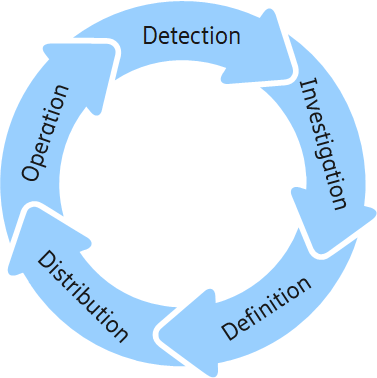 CR-Form-v12.1CR-Form-v12.1CR-Form-v12.1CR-Form-v12.1CR-Form-v12.1CR-Form-v12.1CR-Form-v12.1CR-Form-v12.1CR-Form-v12.1CHANGE REQUESTCHANGE REQUESTCHANGE REQUESTCHANGE REQUESTCHANGE REQUESTCHANGE REQUESTCHANGE REQUESTCHANGE REQUESTCHANGE REQUEST28.312CR   0215rev1Current version:18.3.0For HELP on using this form: comprehensive instructions can be found at 
http://www.3gpp.org/Change-Requests.For HELP on using this form: comprehensive instructions can be found at 
http://www.3gpp.org/Change-Requests.For HELP on using this form: comprehensive instructions can be found at 
http://www.3gpp.org/Change-Requests.For HELP on using this form: comprehensive instructions can be found at 
http://www.3gpp.org/Change-Requests.For HELP on using this form: comprehensive instructions can be found at 
http://www.3gpp.org/Change-Requests.For HELP on using this form: comprehensive instructions can be found at 
http://www.3gpp.org/Change-Requests.For HELP on using this form: comprehensive instructions can be found at 
http://www.3gpp.org/Change-Requests.For HELP on using this form: comprehensive instructions can be found at 
http://www.3gpp.org/Change-Requests.For HELP on using this form: comprehensive instructions can be found at 
http://www.3gpp.org/Change-Requests.Proposed change affects:UICC appsMERadio Access NetworkXCore NetworkXTitle:	Rel-18 CR TS 28.312 remove informative anex bRel-18 CR TS 28.312 remove informative anex bRel-18 CR TS 28.312 remove informative anex bRel-18 CR TS 28.312 remove informative anex bRel-18 CR TS 28.312 remove informative anex bRel-18 CR TS 28.312 remove informative anex bRel-18 CR TS 28.312 remove informative anex bRel-18 CR TS 28.312 remove informative anex bRel-18 CR TS 28.312 remove informative anex bRel-18 CR TS 28.312 remove informative anex bSource to WG:NokiaNokiaNokiaNokiaNokiaNokiaNokiaNokiaNokiaNokiaSource to TSG:S5S5S5S5S5S5S5S5S5S5Work item code:IDMS_MN_ph2IDMS_MN_ph2IDMS_MN_ph2IDMS_MN_ph2IDMS_MN_ph2Date:Date:Date:2024-03-15Category:FRelease:Release:Release:Rel-18Use one of the following categories:
F  (correction)
A  (mirror corresponding to a change in an earlier 													release)
B  (addition of feature), 
C  (functional modification of feature)
D  (editorial modification)Detailed explanations of the above categories can
be found in 3GPP TR 21.900.Use one of the following categories:
F  (correction)
A  (mirror corresponding to a change in an earlier 													release)
B  (addition of feature), 
C  (functional modification of feature)
D  (editorial modification)Detailed explanations of the above categories can
be found in 3GPP TR 21.900.Use one of the following categories:
F  (correction)
A  (mirror corresponding to a change in an earlier 													release)
B  (addition of feature), 
C  (functional modification of feature)
D  (editorial modification)Detailed explanations of the above categories can
be found in 3GPP TR 21.900.Use one of the following categories:
F  (correction)
A  (mirror corresponding to a change in an earlier 													release)
B  (addition of feature), 
C  (functional modification of feature)
D  (editorial modification)Detailed explanations of the above categories can
be found in 3GPP TR 21.900.Use one of the following categories:
F  (correction)
A  (mirror corresponding to a change in an earlier 													release)
B  (addition of feature), 
C  (functional modification of feature)
D  (editorial modification)Detailed explanations of the above categories can
be found in 3GPP TR 21.900.Use one of the following categories:
F  (correction)
A  (mirror corresponding to a change in an earlier 													release)
B  (addition of feature), 
C  (functional modification of feature)
D  (editorial modification)Detailed explanations of the above categories can
be found in 3GPP TR 21.900.Use one of the following categories:
F  (correction)
A  (mirror corresponding to a change in an earlier 													release)
B  (addition of feature), 
C  (functional modification of feature)
D  (editorial modification)Detailed explanations of the above categories can
be found in 3GPP TR 21.900.Use one of the following categories:
F  (correction)
A  (mirror corresponding to a change in an earlier 													release)
B  (addition of feature), 
C  (functional modification of feature)
D  (editorial modification)Detailed explanations of the above categories can
be found in 3GPP TR 21.900.Use one of the following releases:
Rel-8	(Release 8)
Rel-9	(Release 9)
Rel-10	(Release 10)
Rel-11	(Release 11)
…
Rel-15	(Release 15)
Rel-16	(Release 16)
Rel-17	(Release 17)
Rel-18	(Release 18)Use one of the following releases:
Rel-8	(Release 8)
Rel-9	(Release 9)
Rel-10	(Release 10)
Rel-11	(Release 11)
…
Rel-15	(Release 15)
Rel-16	(Release 16)
Rel-17	(Release 17)
Rel-18	(Release 18)Reason for change:Reason for change:The intent life cycle management has been normatively agreed in Clause 5.3.2.1. The informative description of intent life cycle management is no longer relevant and infact does not align with what has been normatively agreed.The intent life cycle management has been normatively agreed in Clause 5.3.2.1. The informative description of intent life cycle management is no longer relevant and infact does not align with what has been normatively agreed.The intent life cycle management has been normatively agreed in Clause 5.3.2.1. The informative description of intent life cycle management is no longer relevant and infact does not align with what has been normatively agreed.The intent life cycle management has been normatively agreed in Clause 5.3.2.1. The informative description of intent life cycle management is no longer relevant and infact does not align with what has been normatively agreed.The intent life cycle management has been normatively agreed in Clause 5.3.2.1. The informative description of intent life cycle management is no longer relevant and infact does not align with what has been normatively agreed.The intent life cycle management has been normatively agreed in Clause 5.3.2.1. The informative description of intent life cycle management is no longer relevant and infact does not align with what has been normatively agreed.The intent life cycle management has been normatively agreed in Clause 5.3.2.1. The informative description of intent life cycle management is no longer relevant and infact does not align with what has been normatively agreed.The intent life cycle management has been normatively agreed in Clause 5.3.2.1. The informative description of intent life cycle management is no longer relevant and infact does not align with what has been normatively agreed.The intent life cycle management has been normatively agreed in Clause 5.3.2.1. The informative description of intent life cycle management is no longer relevant and infact does not align with what has been normatively agreed.Summary of change:Summary of change:1. remove informative Anex B1. remove informative Anex B1. remove informative Anex B1. remove informative Anex B1. remove informative Anex B1. remove informative Anex B1. remove informative Anex B1. remove informative Anex B1. remove informative Anex BConsequences if not approved:Consequences if not approved:The informative description of intent life cycle management may contradict with what has been normatively agreed.The informative description of intent life cycle management may contradict with what has been normatively agreed.The informative description of intent life cycle management may contradict with what has been normatively agreed.The informative description of intent life cycle management may contradict with what has been normatively agreed.The informative description of intent life cycle management may contradict with what has been normatively agreed.The informative description of intent life cycle management may contradict with what has been normatively agreed.The informative description of intent life cycle management may contradict with what has been normatively agreed.The informative description of intent life cycle management may contradict with what has been normatively agreed.The informative description of intent life cycle management may contradict with what has been normatively agreed.Clauses affected:Clauses affected:Anex B (informative)Anex B (informative)Anex B (informative)Anex B (informative)Anex B (informative)Anex B (informative)Anex B (informative)Anex B (informative)Anex B (informative)YNOther specsOther specsX Other core specifications	 Other core specifications	 Other core specifications	 Other core specifications	TS/TR ... CR ... TS/TR ... CR ... TS/TR ... CR ... affected:affected:X Test specifications Test specifications Test specifications Test specificationsTS/TR ... CR ... TS/TR ... CR ... TS/TR ... CR ... (show related CRs)(show related CRs)X O&M Specifications O&M Specifications O&M Specifications O&M SpecificationsTS/TR ... CR ... TS/TR ... CR ... TS/TR ... CR ... Other comments:Other comments:This CR's revision history:This CR's revision history:1st ChangeEnd of Changes